Publicado en Zaragoza el 28/07/2021 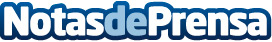 ¿Qué telas para pijamas se llevan? Por pijamas.deLos pijamas son un accesorio fundamental en el día a día ya que se asocia al momento del descanso y desconexión después de un duro día de trabajo al llegar a casaDatos de contacto:Gloria632215455Nota de prensa publicada en: https://www.notasdeprensa.es/que-telas-para-pijamas-se-llevan-por-pijamas-de Categorias: Nacional Moda Consumo http://www.notasdeprensa.es